FICHA DA SEMENTEIdentificaçãoNome da espécie/variedade: RepolhoLocal de recolha/origem: Horta dos pais da Carlota – Cabaços - AlvaiázereCuidados agrícolasÉpoca de sementeira: Ao longo do ano, mas aprecia o frioÉpoca de colheita: Ao longo do anoCondições necessárias ao desenvolvimento da planta: Solo fértil, bem drenado e rico em matéria orgânica. Rega abundante sem encharcar. Necessita de alta luminosidade, devendo ser cultivado com luz solar direta.UtilizaçõesUtilização na culinária: sopas, saladas, feijoada, acompanhamentoUtilização na medicina: Propriedades antioxidantesImagens/fotografias/ilustrações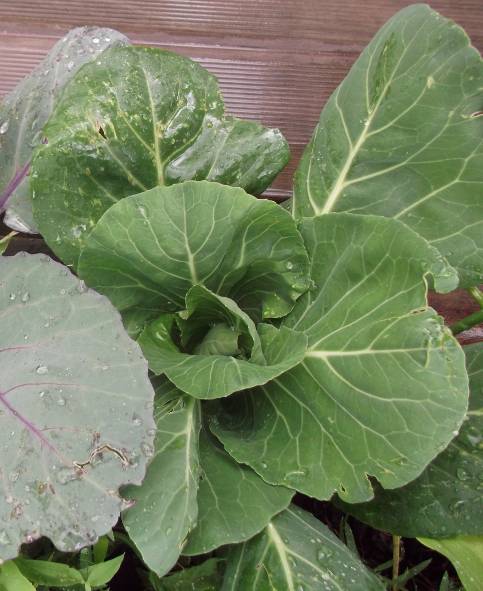 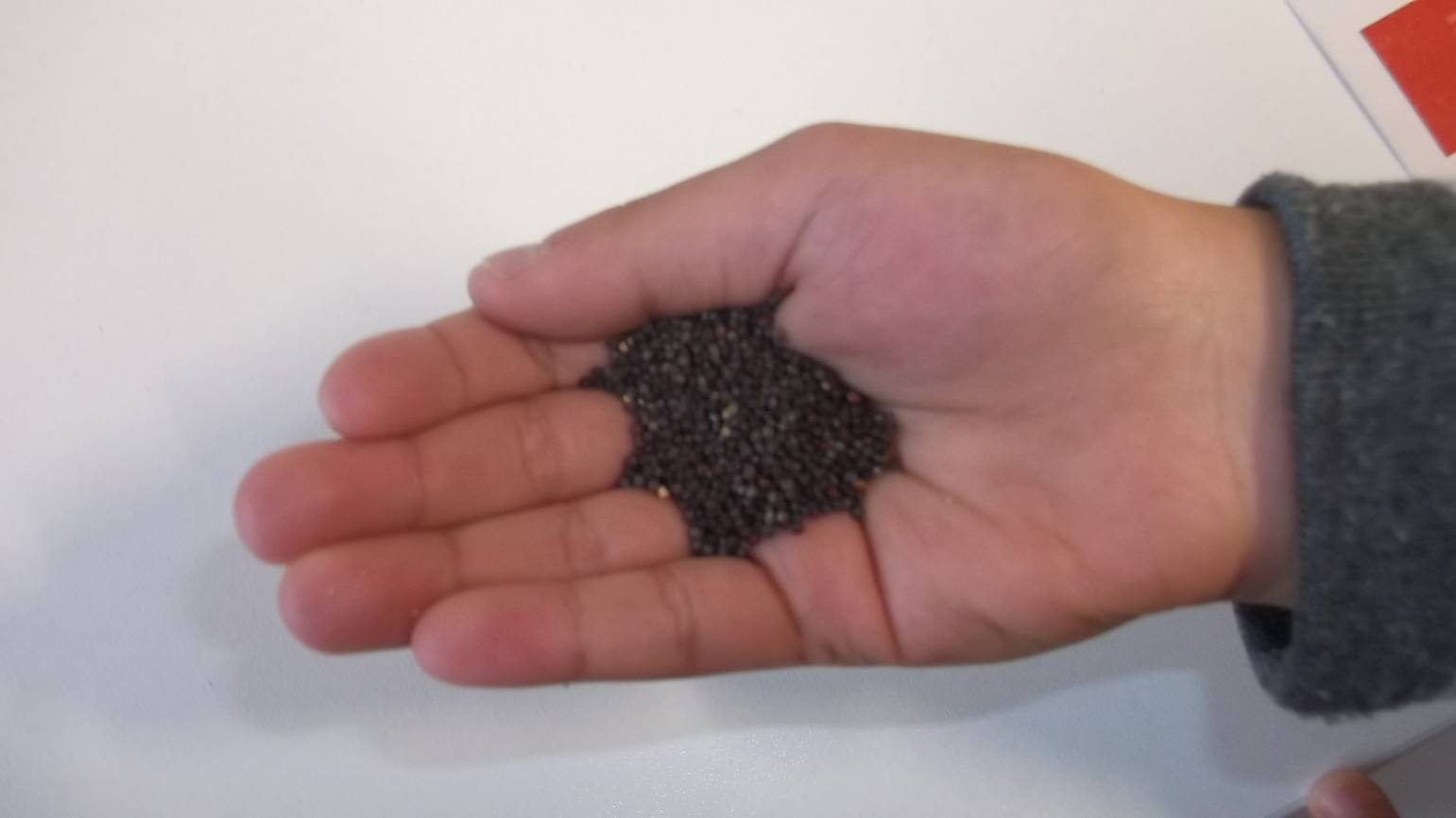 Imagem da semente				Desenvolvimento da planta